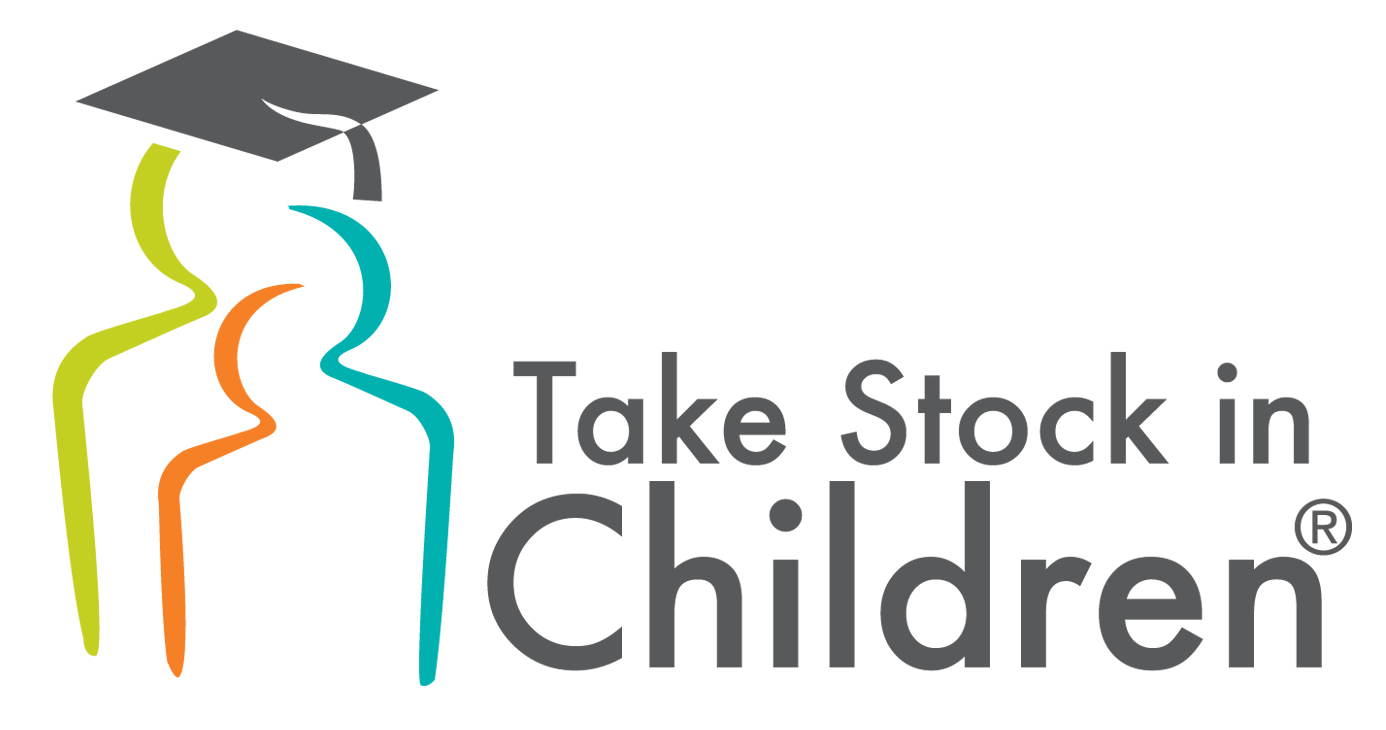 The Education Foundation of Alachua County's Take Stock in Children program is currently recruiting students. Take Stock in Children (TSIC) is mentoring and scholarship program that provides academically deserving, low-income children in our community with one-on-one mentoring, a college success coach, accountability, college readiness skills training, and upon gradation a  two-year  Florida Prepaid college scholarship. We will be interviewing students to be a part of our new incoming class of scholars and would like input from teachers as well as local community leaders before selecting 50 new students. Take Stock Applicant Letter of Recommendation template (Recommender’s name)(Recommender’s contact information)(Today’s Date) Dear Take Stock in Children Selection Committee, (Please describe who you are and how you know the student, and why you are writing this letter for the student.)(What is the student’s performance in the classroom?)(Do you think the student would be a good candidate for Take Stock and supporting facts including how you think the student would respond from having a mentor?)(Examples that support your recommendation and highlight the relationship you have with the applicant and provide information about the applicant's abilities, ambitions, skills, and character.)(Summarize why you are recommending the student for the program.)Sincerely, SignatureName Position School/organization 